Pohledávky a závazky z obchodních vztahů ………………………. se účtuje o pohledávkách (krátkodobých a dlouhodobých) a o závazcích (krátkodobých) Dlouhodobé závazky se účtují prostřednictvím 4. účtové třídy Pohledávky a závazky vyplývající z obchodního styku se účtují ve skupinách 31 a 32 Příklad Paní Pavla prodává dne 10.12.2022 na fakturu zboží za 600 000 Kč. Splatnost faktury je 4.1.2023. Jak ovlivní tato skutečnost účetní výkazy roku 2022 a 2023? Je doba splatnosti pohledávek v rámci obchodní politiky nastavena správně? Jaké problémy by mohly nastat v případě, pokud by podnikatelka měla velké množství vystavených faktur, které by zatím nebyly uhrazeny? Pohledávky a závazky z obchodního styku (obchodních vztahů) 311 – ……………………..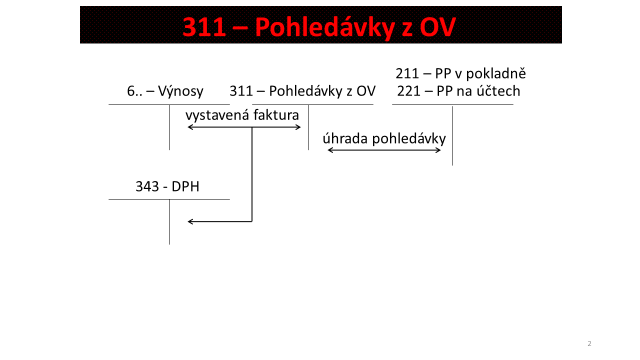 321 – ……………………….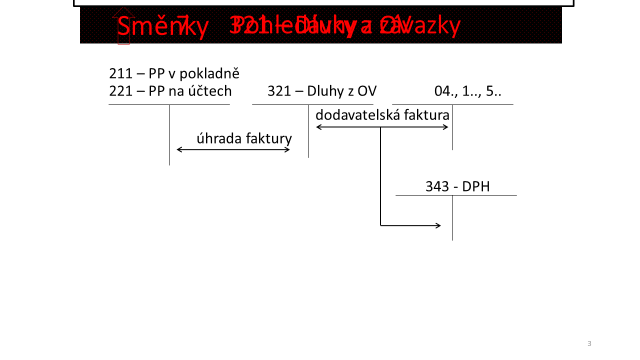 Směnky – viz přednáška č. 3Zálohy (u neplátce DPH) 314 – Poskytnuté provozní zálohy – představují v účetnictví pohledávku - odběratel poskytl svému dodavateli provozní zálohu, aniž by zatím od strany dodavatele obdržel protiplnění324 – Přijaté provozní zálohy - závazek pro dodavatele, který přijal zálohu od odběratele, kterému zatím neposkytl protiplnění314 – Poskytnuté provozní zálohy 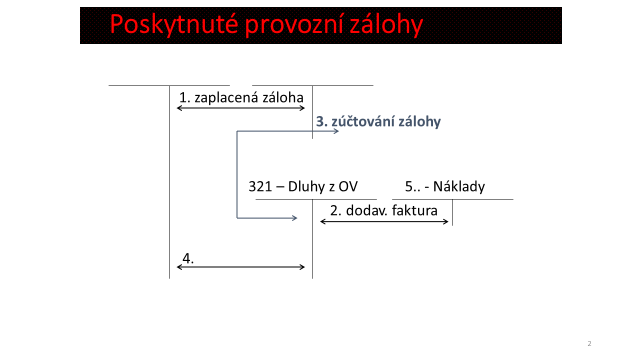 324 – Přijaté provozní zálohy 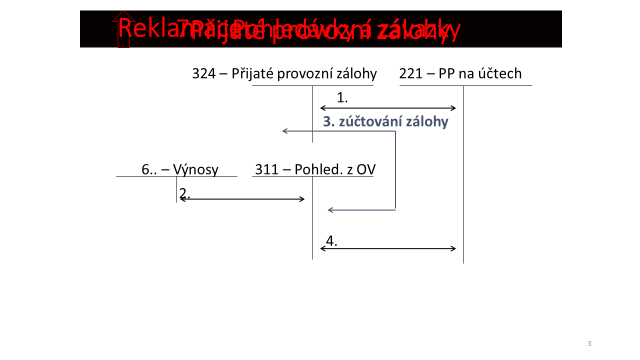 Reklamace (není v zápočtu)Reklamace z pohledu odběratele  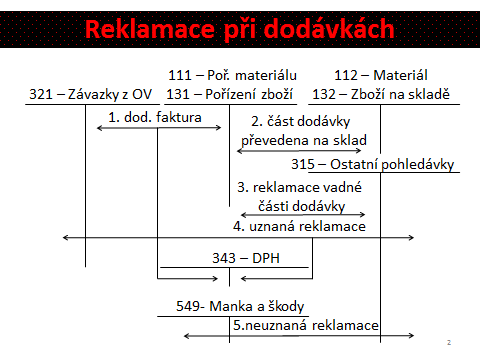 Reklamace z pohledu dodavatele 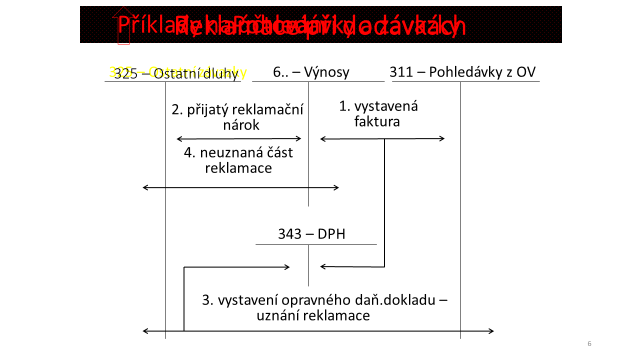 Příklad 1 – Směnky, zálohy a reklamace u neplátce DPH Soukromá podnikatelka paní Jana se zabývá nákupem a prodej drogistického a papírenského zboží. Není plátcem DPH a o zásobách účtuje způsobem A. Během účetního období měla podnikatelka níže uvedené účetní případy, doplňte chybějící částky a předkontace. Hranici pro účtování o majetku jako dlouhodobém, má paní Jana stanovenu v případě majetku hmotného na 40 000 Kč. Stanovte celkovou výši pohledávek a závazků a zhodnoťte obchodní politiku účetní jednotky. Kurzové rozdíly (pohledávky a závazky v cizí měně) Dle …………………. je povinností účetní jednotky vést účetnictví v české měně Při vzniku zahraniční pohledávky i zahraničního závazku dochází k přepočtu kurzem, který platí v den uskutečnění účetního případu – zpravidla přijetí nebo vystavení faktury Vzhledem ke skutečnosti, že měnové kurzy se mění, je pravděpodobné, že při úhradě pohledávky nebo závazku vznikne účetní jednotce kurzový rozdíl Pro zachycení kurzových rozdílů se používají tyto účty:563 – Kurzové ztráta 663 – Kurzové zisky      O kurzových rozdílech účtuje účetní jednotka v průběhu účetního období, kdy dochází k úhradě závazků nebo pohledávek, ale také k rozvahovému dni, kdy je povinností účetní jednotky přepočítat zahraniční pohledávky a závazky kurzem platným k rozvahovému dnia)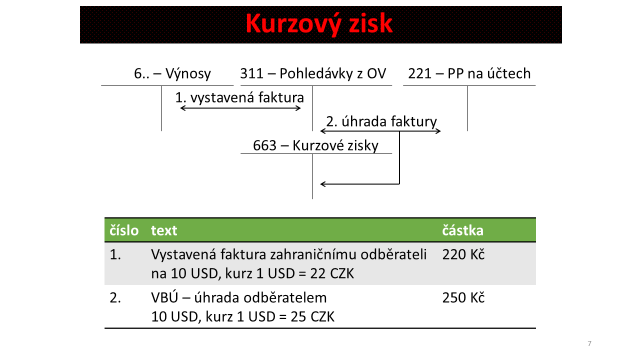 b) 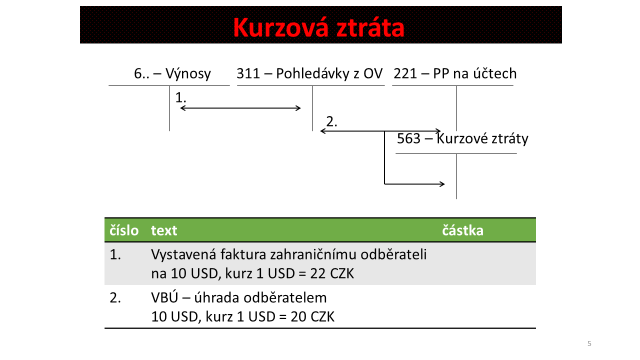 c)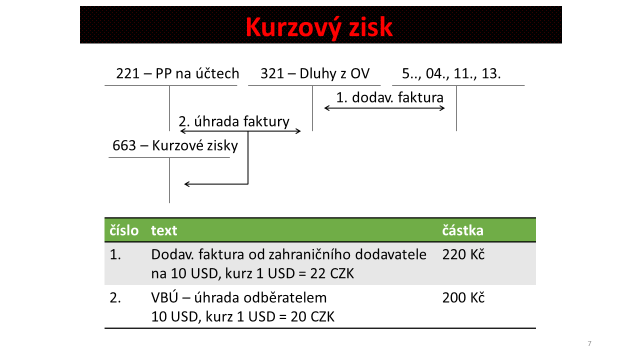 d) 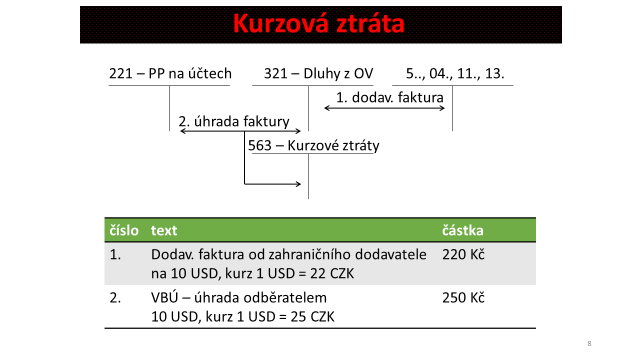 Kurzové rozdíly k datu účetní závěrkyÚčetní jednotka má k datu účetní závěrky pohledávku vůči odběrateli v USA na 20 USDV okamžiku vzniku pohledávky činila její hodnota při kurzu 1 USD = 20 CZK: 200 KčK datu účetní závěrky je kurz: 1 USD = 22 CZK => hodnota pohledávky je 220 Kč Účetní jednotka účtuje o kurzovém zisku 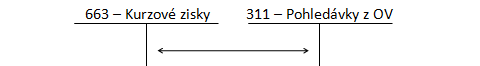 Účetní jednotka má k datu účetní závěrky pohledávku vůči odběrateli v USA na 20 USDV okamžiku vzniku pohledávky činila její hodnota při kurzu 1 USD = 20 CZK: 200 KčK datu účetní závěrky je kurz: 1 USD = 18 CZK => hodnota pohledávky je 180 Účetní jednotka účtuje o kurzové ztrátě 20 Kč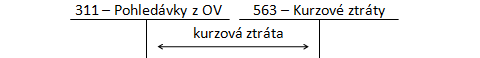 Účetní jednotka má k datu účetní závěrky závazek vůči dodavateli v Německu na 50 EURV okamžiku vzniku závazku činila jeho hodnota při kurzu 1 EUR = K datu účetní závěrky je kurz: 1 EUR = 26 CZK => hodnota závazku je Účetní jednotka účtuje o 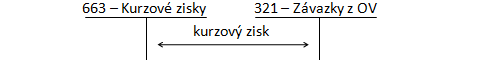 Účetní jednotka má k datu účetní závěrky závazek vůči dodavateli v Německu na 50 EURV okamžiku vzniku závazku činila jeho hodnota při kurzu 1 EUR = 28 CZK: 1 400 KčK datu účetní závěrky je kurz: 1 EUR = 29 CZK => hodnota závazku je 1 450 Kč Účetní jednotka účtuje o kurzové ztrátě 50 Kč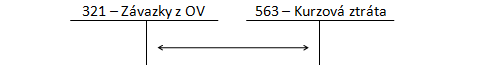 Příklad 2 – Kurzové rozdíly Individuální podnikatel měl v prosinci 2022 tyto dodavatelsko – obchodní operace ve vztahu k Evropské unii a třetím zemím. Doplňte chybějící účetní částky a účetní předkontace. Individuální podnikatel účtuje o zásobách způsobem B. ČísloTextČástkaMDD1.Dodavatelská faktura za nákup zbožíCena bez DPHDPH 21 %Cena celkem22 0002.Příjemka – převod kvalitního zboží na sklad16 6203.ID – se zbylou části dodávky nebyla paní Jana spokojena po stránce jakosti a rozhodla se tuto část dodávky reklamovat u dodavatele 4.OPD – uznaná část reklamace dodavatelem9 5005.ID - zbylou část reklamace dodavatel neuznal, zboží je však v takové stavu, že nemůže být dále prodáváno 6. PPD – paní Jana přijala zálohu od odběratele – základní školy, která souvisí s prodejem kreslících potřeb5 0007.Vystavená faktura za prodej zboží – kreslících potřeb11 0008. Výdejka – vyskladnění zboží v důsledku prodeje8 0009.ID - zúčtování zaplacené zálohy od školy 10.VBÚ – doplatek rozdílu mezi zaplacenou zálohou a skutečně fakturovanou částkou 11.VBÚ – úhrada dodavatelské faktury za nákup zboží16 90012.VBÚ – paní Jana zaplatila zálohu obchodní společnosti Čez (elektrická energie)2 00013.Dodavatelská faktura – vyúčtování za spotřebovanou energii2 80014.ID - zúčtování zálohy zaplacené Čez15.VPD – v hotovosti doplacen rozdíl mezi zaplacenou zálohou a skutečně fakturovanou částkou 80016.Dodav. faktura za nákup pokladního zařízení 50 00017.Paní Jana nemá momentálně dostatek peněžních prostředků a tak uhradí závazek směnkouhodnota závazkusměnečný úrok 50 0005 00018.VBÚ – proplacení směnky 55 000ČísloTextČástkaMDD1.Dodavatelská faktura z Polska za nákup zboží 600 PLN (1 PLN = 6 CZK)2.Dodavatelská faktura z Německa za nákup počítače 2 000 EUR (1 EUR = 26 CZK) 3.Vystavená faktura za prodaný materiál Slovenskému odběrateli 1 000 EUR (1 EUR = 27 CZK) 4.VBÚ – úhrada faktury polskému dodavateli (1 PLN = 6,10 CZK), (závazek 600 PLN)Kurzový rozdíl5.Dod. faktura z Maďarska za nákup provozního materiálu 600 000 HUF, kurz 100 HUF = 9 CZK  6. VBÚ – Slovenský odběratel uhradil fakturu za poskytnuté služby 1 000 EUR (1 EUR = 26 CZK)Kurzový rozdíl 7.VBÚ – úhrada faktury maďarskému dodavateli 600 000 HUF, kurz 100 HUF = 8,80 CZKKurzový rozdíl 8. Vystavená faktura Švédskému odběrateli za prodaný dlouhodobý majetek 52 000 SEK 
(1 SEK = 2,80 CZK)   9.Dodav. faktura z Chorvatska za nákup zboží 6 000 HRK (1 HRK = 3,50 CZK)10.VBÚ – úhrada faktury chorvatskému dodavateli za zboží 6 000 HRK (1 HRK = 3,70 CZK)Kurzový rozdíl 11.31. 12. Účetní závěrka Kurzy měn dle ČNB1 EUR = 25 CZK (2)1 SEK = 2,60 CZK (8)hodnota pohledávek52 000 SEK x 2,60 CZK = 135 200 Kurzový rozdíl 145 600 – 135 200hodnota závazků 2 000 EUR x 25 CZK = 50 000Kurzový rozdíl 52 000 – 50 00010 4002000563321311663